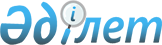 Қазақстан Республикасы Әділет министрінің 2017 жылғы 30 наурыздағы "Сот-сараптама қызметін лицензиялау жөніндегі комиссия туралы ережені бекіту туралы" № 326 бұйрығына өзгерістер енгізу туралыҚазақстан Республикасы Әділет министрінің м.а. 2020 жылғы 5 наурыздағы № 88 бұйрығы. Қазақстан Республикасының Әділет министрлігінде 2020 жылғы 13 наурызда № 20121 болып тіркелді
      БҰЙЫРАМЫН:
      1. Қазақстан Республикасы Әділет министрінің 2017 жылғы 30 наурыздағы "Сот-сараптама қызметін лицензиялау жөніндегі комиссия туралы ережені бекіту туралы" № 326 бұйрығына (Нормативтік құқықтық актілерді мемлекеттік тіркеу тізілімінде № 14966 нөмірімен тіркелген, 2017 жылғы 5 сәуірде Қазақстан Республикасы Нормативтік құқықтық актілерінің эталондық бақылау банкінде жарияланған) мынадай өзгерістер енгізілсін:
      көрсетілген бұйрықпен бекітілген Сот-сараптама қызметiн лицензиялау жөнiндегi комиссия туралы ережеде:
      5-тармақ келесі редакцияда жазылсын:
      "5. Комиссияның құрамы тақ саннан тұрады (кемінде бес адам). Комиссия төрағасы Сараптама қызметін ұйымдастыру департаментінің директоры немесе оның міндетін атқарушы тұлға болып табылады.
      Комиссия құрамына Сараптама қызметін ұйымдастыру департаментінің, сондай-ақ арнайы ғылыми білімі, ғылыми дәрежесі немесе осы салада кемінде бес жыл ғылыми-сараптамалық жұмыс тәжірибесі бар Министрліктің сот-сараптама органдарының өкілдері кіреді.
      Біліктілік талаптарына сәйкес келмегені үшін немесе заңнама талаптарын бұзғаны үшін сот-сараптама қызметімен айналысу лицензиясының қолданылуы тоқтатыла тұратын, тоқтатылатын жағдайда, Комиссия құрамына қосымша Сот сарапшылары палатасының Төрағасы, сондай-ақ қызметтің көрсетілген түрі бойынша сәйкес мамандығы бар сот сарапшысы қосылады.
      2. Сараптама қызметін ұйымдастыру департаменті заңнамада белгіленген тәртіппен:
      1) осы бұйрықты мемлекеттік тіркеуді;
      2) осы бұйрықты Қазақстан Республикасы Әділет министрлігінің ресми интернет-ресурсына орналастыруды қамтамасыз етсін.
      3. Осы бұйрықтың орындалуын бақылау жетекшілік ететін Қазақстан Республикасы Әділет вице-министріне жүктелсін.
      4. Осы бұйрық алғашқы ресми жарияланған күнінен кейін күнтізбелік он күн өткен соң қолданысқа енгізіледі.
					© 2012. Қазақстан Республикасы Әділет министрлігінің «Қазақстан Республикасының Заңнама және құқықтық ақпарат институты» ШЖҚ РМК
				
      Министрдің міндетін атқарушы 

Н. Пан
